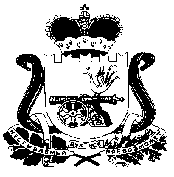 АДМИНИСТРАЦИЯ ПЕЧЕНКОВСКОГО СЕЛЬСКОГО ПОСЕЛЕНИЯП О С Т А Н О В Л Е Н И Еот 17.12.2020   №76О внесении  изменений в    административный регламент      по    предоставлению Администрацией    Печенковского сельского поселения     муниципальной     услуги «Признание   жилого помещения непригодным для проживания и жилого дома, подлежащим сносу», утвержденный постановлением Администрации Печенковского сельского поселения от 15.05.2020 №30По результатам рассмотрения протеста заместителя прокурора Велижского района Смоленской области от 24.11.2020 №02-14, в целях приведения в соответствие с Положением о признании помещения жилым помещением, жилого помещения непригодным для проживания, многоквартирного дома аварийным и подлежащим сносу или реконструкции, садового дома жилым домом и жилого дома садовым домом, утвержденным Постановлением Правительства РФ от 28.01.2006 №47, руководствуясь Порядком разработки и утверждения административных регламентов предоставления муниципальных (государственных) услуг (функций) Администрацией Печенковского сельского поселения, утвержденным постановлением Администрации Печенковского сельского поселения от 02.03.2020 № 9, Администрация Печенковского сельского поселения ПОСТАНОВЛЯЕТ:1. Внести в административный регламент      по    предоставлению Администрацией    Печенковского сельского поселения     муниципальной     услуги «Признание   жилого помещения непригодным для проживания и жилого дома, подлежащим сносу», утвержденный постановлением Администрации Печенковского сельского поселения от 15.05.2020 №30, следующие изменения:1) абзац 3 подпункта 2.2.1 дополнить словами «, эксперты, в установленном порядке аттестованные на право подготовки заключений экспертизы проектной документации и (или) результатов инженерных изысканий.»;2) пункт 2.4.1. изложить в следующей редакции: «2.4.1. Муниципальная услуга предоставляется в течение55 календарных дней с даты регистрации заявления, или заключения органа государственного надзора (контроля), или заключения экспертизы жилого помещения, предусмотренного п.14 постановления Правительства РФ от 21.08.2019 №1082.Муниципальная услуга предоставляется в течение  45 календарных дней с даты регистрации заявления собственника, правообладателя или нанимателя жилого помещения, которое получило повреждения в результате чрезвычайной ситуации и при этом не включено в сводный перечень объектов (жилых помещений), предусмотренный пунктом 42 Положения, утвержденного постановлением Правительства Российской Федерации от 28.01.2006 №47.В случае поступления в  Администрацию сводного перечня объектов (жилых помещений), находящихся в границах зоны чрезвычайной ситуации, предусмотренного пунктом 42 Положения, утвержденного постановлением Правительства Российской Федерации от 28.01.2006 №47, административные процедуры, предусмотренные настоящим Административным регламентом, проводятся в течение  45 календарных дней с даты регистрации указанного сводного перечня.»;3) пункт 2.6.2. изложить в следующей редакции: «2.6.2. В случае поступления в  Администрацию экземпляра заключения экспертизы жилого помещения, предусмотренного п.14 постановления Правительства РФ от 21.08.2019 №1082, Администрация запрашивает документы, указанные в п.2.7.1 настоящего Административного регламента и предлагает собственнику помещения представить документы, указанные в п.п.2 п.2.6.1 настоящего Административного регламента. 	В случае поступления в  Администрацию сводного перечня объектов (жилых помещений), находящихся в границах зоны чрезвычайной ситуации, предусмотренного пунктом 42 Положения, утвержденного постановлением Правительства Российской Федерации от 28.01.2006 №47, представление документов, предусмотренных подпунктами 1-5 пункта 2.6.1настоящего Административного регламента, не требуется.»;4) пункт 3.3.8. изложить в следующей редакции: «3.3.8. Продолжительность административной процедуры не более 10 календарных дней.»;5) пункт 3.4.5. изложить в следующей редакции: «3.4.5. Продолжительность  административной процедуры - не более 30 календарных дней с даты регистрации заявления, или заключения органа государственного надзора (контроля), или заключения экспертизы жилого помещения, предусмотренного п.14 постановления Правительства РФ от 21.08.2019 №1082.Продолжительность  административной процедуры - не более 20 календарных дней с даты регистрации заявления собственника, правообладателя или нанимателя жилого помещения, которое получило повреждения в результате чрезвычайной ситуации и при этом не включено в сводный перечень объектов (жилых помещений), предусмотренный пунктом 42 Положения, утвержденного постановлением Правительства Российской Федерации от 28.01.2006 №47.Комиссия рассматривает  сводный перечень объектов (жилых помещений),  находящихся в границах зоны чрезвычайной ситуации, предусмотренный пунктом 42 Положения, утвержденного постановлением Правительства Российской Федерации от 28.01.2006 №47, в течение 20 календарных дней с даты регистрации.»;6) пункт 3.5.6. изложить в следующей редакции: «3.5.6. Общий срок выполнения административной процедуры не более 15 календарных  дней.».2. Настоящее  постановление вступает в силу со дня его подписания Главой муниципального образования Печенковское сельское поселение,  подлежит    обнародованию в местах, предназначенных для обнародования нормативных   правовых актов и размещению на официальном сайте муниципального образования Печенковское сельское поселение в информационно-телекоммуникационной сети «Интернет».Глава муниципального образованияПеченковское сельское поселение                                                                 Р.Н.Свисто